Blivande examenstagare! 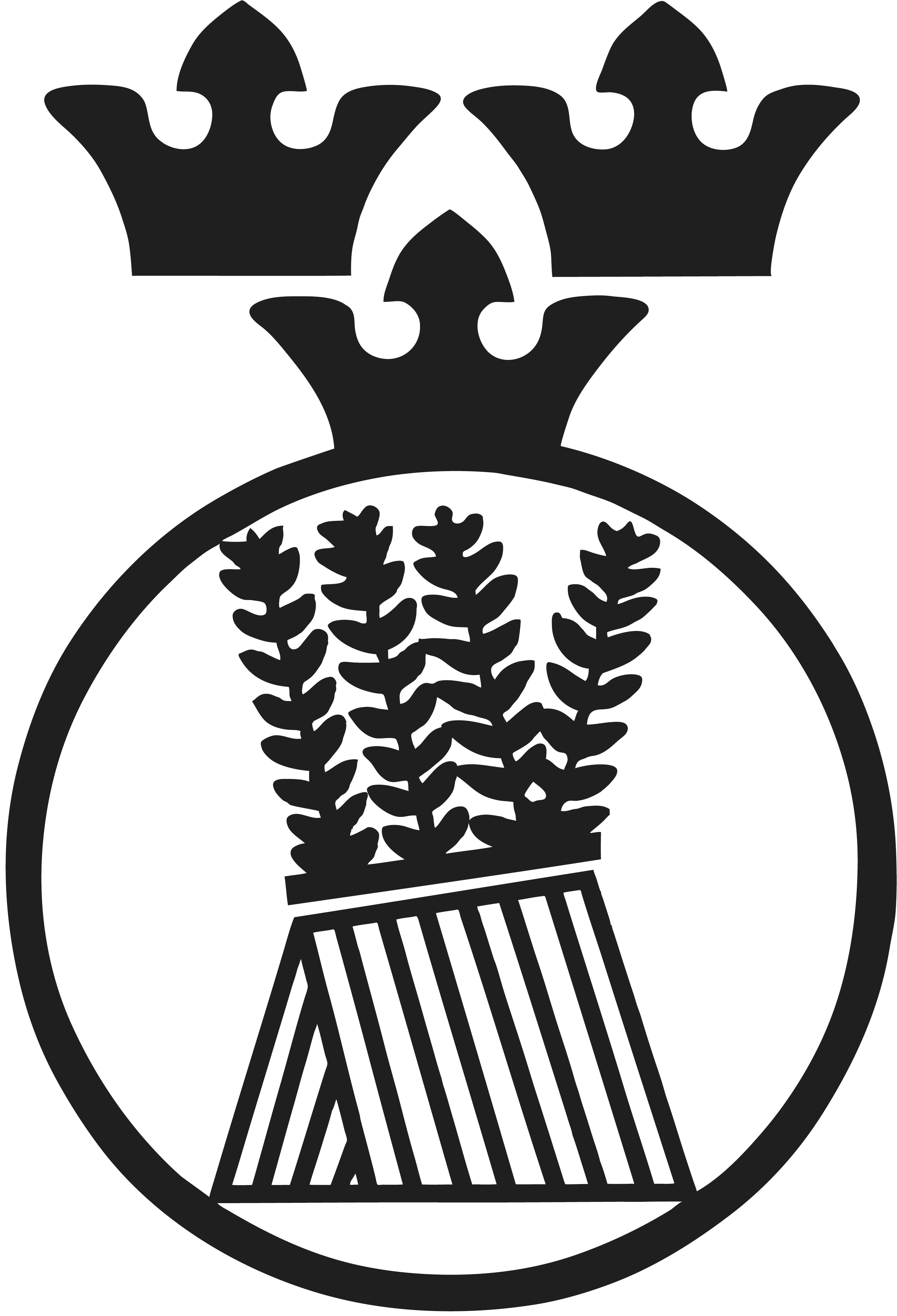 Årets vårbal närmar sig med stormsteg och det har nu blivit dags för anmälan. Aulan och Syltan har ett begränsat antal platser som tyvärr inte går att ändra, vilket gör att anmälningssystemet kommer se ut som följande:Anmälningstiden till balen är två veckor. Antalet examenstagare med gäster kommer att maximeras till 100 stycken och dessa är då garanterade att få ta med 2 gäster var till middagen. Om antalet examenstagare överstiger 100st kommer de examenstagare med högst frekvens kårmedlemskap* under sin studietid att ha förtur. Alla examenstagare som anmäler sig kommer ges plats på middagen och ceremonin men endast de 100st med högst frekvens kommer få ta med sig gäster. Detta för att alla studenter ska få chansen att gå på examensbal. Till ceremonin kommer de 100st med högst frekvens kårmedlemskap att få ta med sig 3 gäster. Anledningen till prioritering av kårmedlemmar är att examensceremonin och balen anordnas av kåren som tack för ett troget kårmedlemskap.  Exempel:134st examenstagare anmäler sig till ceremonin och middagen. De 100st med högst frekvens kårmedlemskap kommer få ta med sig 3 gäster till ceremonin och 2 gäster till middagen. De 34st med lägst frekvens kårmedlemskap får inte ta med sig några gäster. Om frekvensen kårmedlemskap är densamma hos flera examenstagare så kommer en rangordning att göras efter hur tidigt man anmält sig. Den som anmält sig tidigast prioriteras alltså före de med samma frekvens kårmedlemskap. Fakturan för middagen måste betalas i tid annars kommer man förlora sin plats samt eventuella gästers platser. Om antalet examenstagare inte uppnår 100st så kommer fler biljetter säljas men varje sällskap kan endast köpa 1 extra biljett.  *Frekvens kårmedlemskap = antal terminer man varit medlem/antalet terminer man varit inskriven. Tillexempel: Inskriven 2011, utomlands 1 termin och var då ej medlem i kåren. 9/10=90% medlemskap. Har du frågor så kontakta i första hand balmästarna uls_bal@stud.slu.se eller ordförande uls_ordf@stud.slu.se 